Excellent Performance of GMG in Ryerson University Expanded Gamut StudyReproduction and accuracy of spot colors in expanded gamut printing are often considered to be virtually impossible, but as a recent study by Ryerson University in Toronto highlights, are far from being unachievable. In a comparison of ten different color management systems and their means and benefits, GMG met the challenge of this study and shined with its innovative solution, service and support. Furthermore, Ryerson’s study offers insight into the world of today’s extended color gamut (ECG) printing and a guidance for users who are yet to choose a solution fit to their needs.Tuebingen, Germany (September 17, 2019) – Ryerson University’s study, conducted in July 2019, has shown the capabilities of state-of-the-art extended gamut printing tools. Ten vendors participated in the study, including Tuebingen based color management specialist GMG with GMG OpenColor and GMG ColorServer. Two 7-color digital printing systems using CMYKOGV ink sets, Epson SureColor P9000 and HP Indigo 7900, were used for the evaluation of spot color reproduction during the test.Evaluation and Benefits of Extended Color Gamut Printing GMG’s performance on the HP Indigo 7900 was especially outstanding. With only 2458 patches in the test chart, GMG OpenColor was able to reproduce 87% of the 1846 PANTONE spot colors used in the test. This once again demonstrates the solution’s high reliability. GMG’s results on the Epson SureColor P9000 were similarly satisfying: 89% accurate reproduction is within the high standards that ECG printing is demanding for. The reward of ECG printing lies in its benefits: Ink and material savings, reduced wash-ups, job to job repeatability and faster make-ready, explaining its popularity in digital printing. With GMG OpenColor, users can also profit from an easy and timesaving workflow, whilst having accurate and stable results. Multicolor profiles can be created even from mini strips or existing data, independent of the printing process used to create the reference condition – and via conversion in GMG ColorServer, a print-ready file is delivered. GMG’s ECG Solution is Top-Rated“GMG provides well known color management products, with purpose built, well designed and dedicated solutions for multicolor and packaging customers”, Ryerson University states. GMG OpenColor ensures flexibility whilst being both user-friendly and intuitive. Test charts are created on basis of the printing process, while there is no limitation in adjusting the number of patches or pages used. An additional benefit not used in the study is the output of proof profiles via GMG OpenColor, which leads to a direct proofing condition. In any case, a high product performance is mandatory for GMG products, as the company has set its goal on high-end color management tools that cover almost all use cases. Customer expectations are thus closely tied to developing and improving GMG solutions. Aside from technical aspects, GMG received high praise for its competent service and support. “Our goal is not to have a stand-alone product that leaves users on their own. We’re focused on giving our customers all the support needed when working with our solutions – which doesn’t end with the installation or a running system but starts with it. Supporting users in their daily work is vital”, says Birgit Plautz, Manager Technical Services at GMG Americas. Therefore, GMG provides reliable service and support across all countries and user types, realized by an international team of knowledgeable, professional technicians. GMG’s offerings are round off by GMG Academy workshops and webinars.  The study can be downloaded here. On top of this, GMG’s color management solutions can be discovered further at Labelexpo Europe in Brussels, from September 24th to 27th, and at FachPack in Nuremberg, from September 24th to 26th. EndAbout GMG: GMG is a leading developer and provider of high-quality color management software solutions. The company was founded in 1984 in Tübingen. With more than 35 years of experience in the graphics industry, the GMG brand is a guarantee of high-quality solutions across the field of color. GMG has focused on delivering complete solutions for the standardization and simplification of color management workflows to achieve consistent colors on all media and in every print process. Today more than 12,000 systems are in use worldwide. These customers come from a wide range of branches of industry and areas of application. They include, among others, advertising agencies, pre-press firms, offset, flexo, packaging, digital and large format printing presses, as well as intaglio printing companies. GMG is represented by branch offices and dealers worldwide.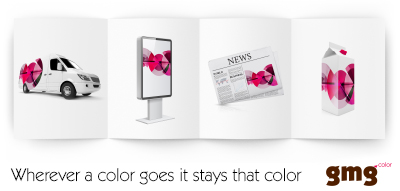 © 2019 GMG GmbH & Co. KG. GMG, the GMG logo and particular product designations are registered trademarks or trademarks of GMG GmbH & Co. KG. All other designations and products are registered trademarks, or the trademarks of the company concerned. Any technical or other modifications of a sort are reserved.For further information see www.gmgcolor.com, www.facebook.com/gmgcolor.en, http://twitter.com/gmgcolor, www.linkedin.com/company/gmgContact:			Press contact:			Press contact Americas:GMG GmbH & Co. KG		AD Communications		Press +Phone: + 49 (0) 7071 938 74-0	Michael Grass			Irvin PressFax: + 49 (0) 7071 938 74-22	Phone: + 44 (0) 1372 464470	Phone: +1 508-384-3660E-mail: pr@gmgcolor.com		E-mail: mgrass@adcomms.co.uk	E-mail: irv@press-plus.com